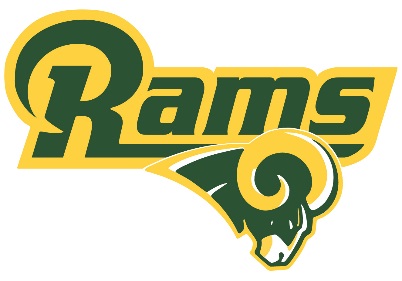 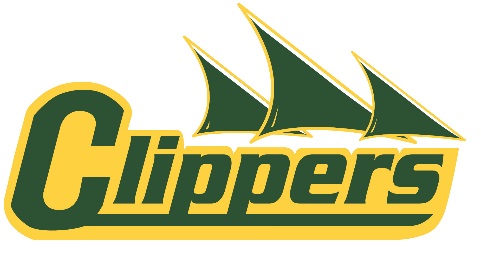 LCI Green and Gold Volleyball Tournament Attention: Varsity Boys and Girls Volleyball CoachesWe would like to extend an invitation to the annual Green and Gold Volleyball Tournament – 2019 edition. We will be hosting a two day tournament (starting Friday) and each team will be guaranteed 5 matches. There will be two pools of 4 teams with a cross over playoff. Prizes will be awarded for the top teams in the tournament.  We will plan to have carded officials for all matches. The tournament will be open to competitive 3A and 4A boys and girls Varsity teams. 
DATE:       	September 27th – September 28th, 2019NEEDED:  	8 Senior Boys Teams       	8 Senior Girls TeamsENTRY FEE:	$375Please fill out the registration form below and return to:  gordon.vatcher@lethsd.ab.ca Cheques should be made payable to: Lethbridge Collegiate Institute 1701 5th Avenue South
Lethbridge, AlbertaT1J 0W4

Payments will be accepted online at https://lethbridge.schoolcashonline.com/ 

Thank you for considering our tournament.

Sincerely,Gordon VatcherVice-Principal & Athletic DirectorLCI Green and Gold Volleyball Tournament Registration FormSeptember 28th – September 29th, 2019REGISTRATION FORM
School Name: ________________________________________City: ____________________________________________Phone #: (          ) _________________________________SV Women’s Team Name: ____________________________	Coach/Contact Name: ____________________________Email: _________________________________________ 
SV Men’s Team Name: _____________________________	Coach/Contact Name: ___________________________Email: _______________________________________ Please email registration to: gordon.vatcher@lethsd.ab.caRegistration Deadline May 15th, 2019